昆八中2021-2022学年度上学期月考二特色高二化学试卷答案一、选择题（每题2分，共48分）二、填空题（4题，共52分）25、（10分，除特殊标注外，每空2分）(1) ①  高温（1分）②能增大的产率（1分）能降低反应过程中的能耗（1分）  (2) ①吸热反应（1分）放热反应（1分）>（1分）   ②  26、（14分，除特殊标注外，每空2分）(1) 4.9（1分）     (2) BC     (3) ① 0.21    45    ②0.03   ③ (4) ＜（1分）该反应为放热反应，降低温度，反应朝正反应方向进行，的转化率增大 27．（15分，除特殊标注外，每空2分）（1）①    ②变小（1分）    ③H2SO4（1分）    阳（1分）    （2）①    ②或    电极表面产生气泡，附近溶液变蓝    ③Y（1分）    不变（1分）    ④0.1mol/L   28．（13分，除特殊标注外，每空2分））(1) 对甲基苯酚(或者4-甲基苯酚) （1分）     （1分）(2) 醛基和醚键  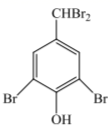 (3)  +2Br2 +2HBr    取代反应（1分）     (4) 15   (5) CD   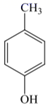 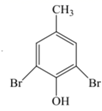 (6) 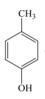 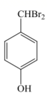 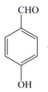 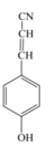 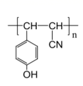 123456789101112ABBDDDDABDCB131415161718192021222324CBDCADDCDDCC